     График занятий центра "Точка Роста" в период  осенних каникул 2023-2024 уч. год.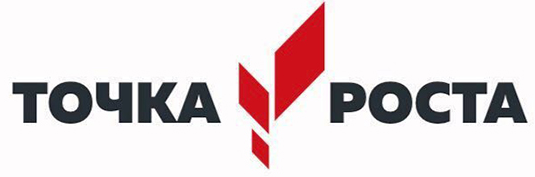 №ПрограммаПонедельникВторникСреда ЧетвергПятница1.«Химия вокруг нас»Половикова Н.А..Химическая лаборатория01.11.23 г.8:30- 9:1510:00-10:4502.11.23 г.8:30- 9:1510:00-10:452.«Физика в экспериментах и задачах»Пак К.Г.Физическая лаборатория30.10.23 г.10:00-10:4511:00-11:4503.11.23 г.10:00-10:4511:00-11:453.«В мире биологии»Самсонова О.В.Биологическая лаборатория01.11.23 г.14:00 - 14:4515:00-15:4503.11.23 г.14:00 - 14:4515:00-15:454.«Чудеса науки и природы»Горячева Св. В.Рекреация31.11.23 г.11:00 –10:4001.11.23 г.11:00-10:4002.11.23 г.10:00 –10:4503.11.23 г.11:00-11:455.«Робототехника»Чуркина Д.А.Рекреация02.11.23 г.11:00-11:4512:00 –12:4503.10.23 г.11:00-11:4512:00 - 12:456.«Шахматы»Мартышина Т.Р.Рекреация30.10.23 г.10:00-10:4511:00-11:45 01.03.23 г.10:00 –10:4511:00-11:457«Мир растений, грибов, бактерий»Физическая лаборатория02.11.23 г.9:00-9:45;10:00-10:45;11:00-11:45;12:00-12:45.